INDICAÇÃO Nº 91/2019Sugere ao Poder Executivo Municipal que proceda a roçagem e limpeza, da área pública na esquina entre  as ruas:  Romeu Fornasari, e Rua Antonio Fornazim, no Jardim Dona Regina. (Foto Anexa)Excelentíssimo Senhor Prefeito Municipal, Nos termos do Art. 108 do Regimento Interno desta Casa de Leis, dirijo-me a Vossa Excelência para sugerir ao setor competente que proceda a roçagem e limpeza na área pública, localizada  na Rua Romeu Fornasari, esquina com a Rua Antônio Fornazin, no Jardim Dona Regina.Justificativa:Fomos procurados por munícipes solicitando essa providência, pois, segundo eles o mato está alto, favorecendo a proliferação de animais peçonhentos, causando transtornos e insegurança.Plenário “Dr. Tancredo Neves”, em 08 de Janeiro de 2019.José Luís Fornasari                                                  “Joi Fornasari”                                                    - Vereador -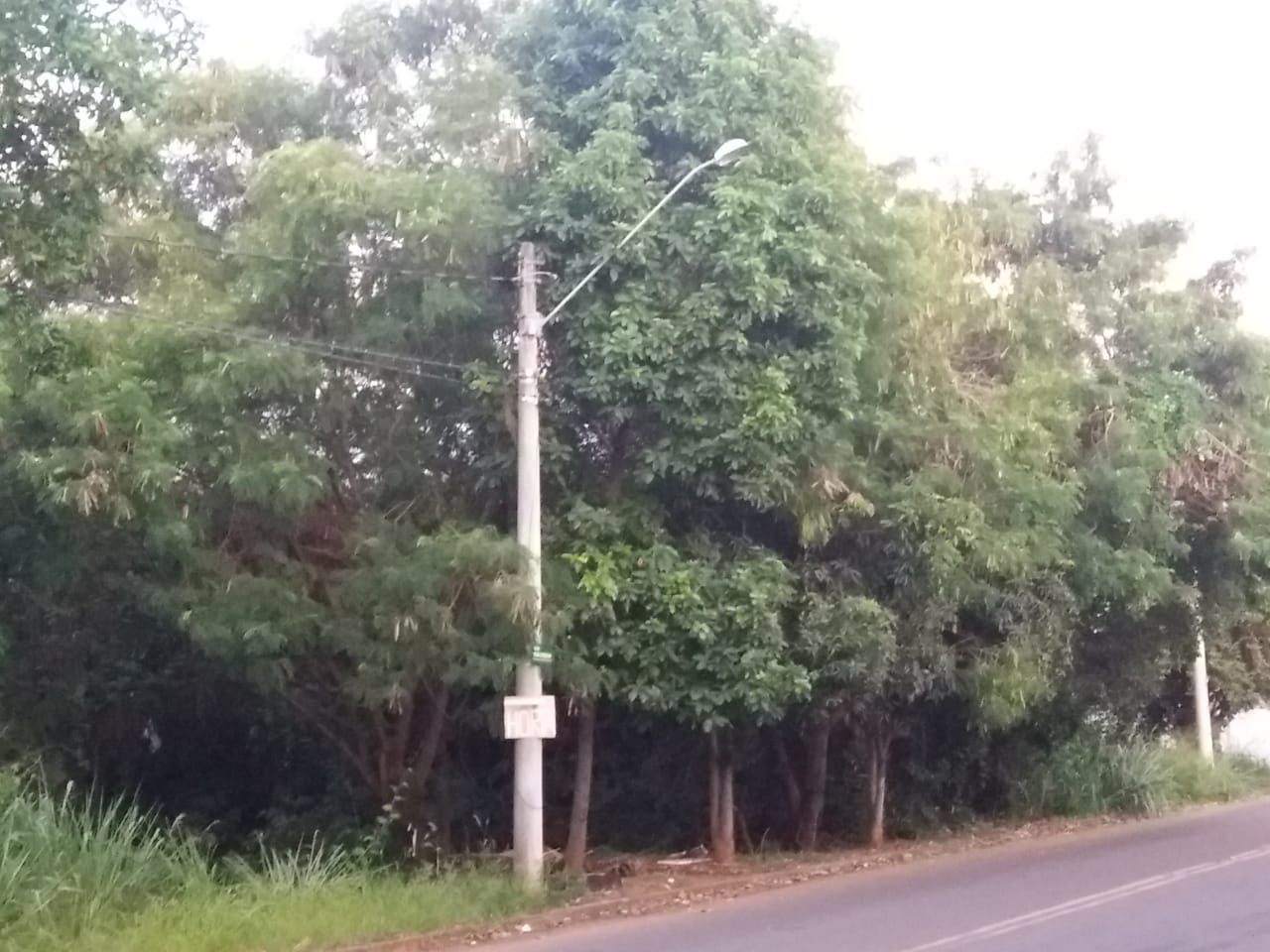 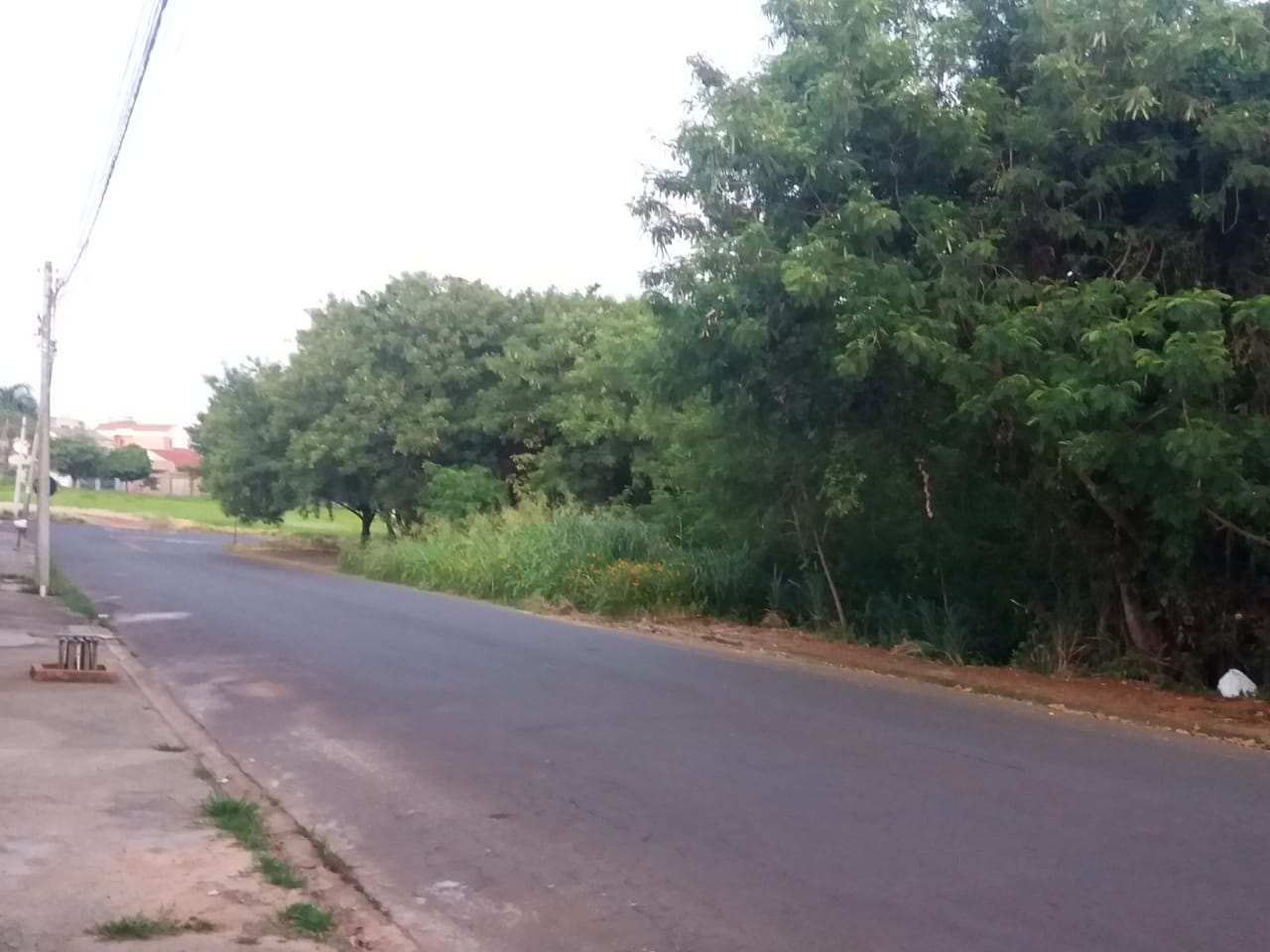 Sugere ao Poder Executivo Municipal que proceda a roçagem e limpeza, da área pública na esquina entre as ruas Romeu Fornasari, e Rua Antônio Fornazin, no Jardim Dona Regina.